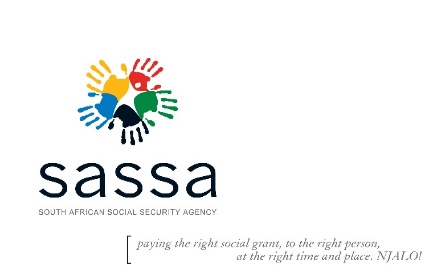 Annexures 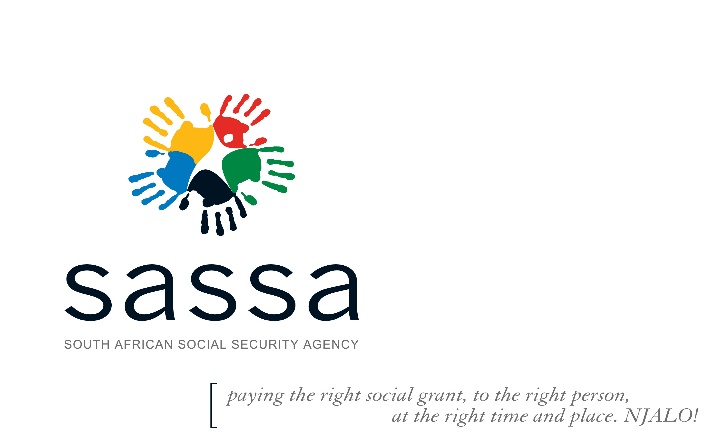 TOR Annexures 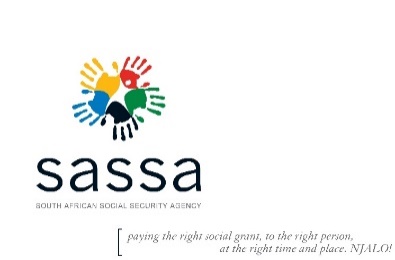 Checklist for all AnnexuresNB: Please note that Annexure F (SASSA National footprint) is attached, for ease of reference for the Regional, District & Local Offices per Region.Annexure B[COMPANY LETTERHEAD OF CLIENT]REFERENCE LETTER CONFIRMING EMPLOYEE WELLNESS SERVICES We hereby confirm that [NAME OF BIDDER] has rendered the following Employee Wellness Services:Name of Client Representative: 									Designation of Client Representative: 							______Date: _______________________________________________Signature and Name of Person authorized to sign the Bidder’s Proposal: 				_____________________________________Date: 								Annexure C[COMPANY LETTERHEAD]DECLARATION FOR USING QUALIFIED AND REGISTERED STAFF AND AFFILIATES RENDERING PROFESSIONAL SERVICESWe hereby declare that [NAME OF BIDDER] use qualified and registered staff and affiliates in rendering below mentioned professional services:Name of Bidder Representative: 							Designation of Representative: 								Signature of Person authorized to sign the Proposal: 					Date: 								Annexure D[COMPANY LETTERHEAD]DECLARATION LETTER BY BIDDER [NAME OF BIDDER] CONFIRMING ABILITY TO RENDER EW SERVICES WITHIN A RADIUS (50 KM) FROM THE EMPLOYEE’S WORKPLACE.Name of Bidder Representative: 								Designation of Bidder Representative: 							Signature of Person authorized to sign Bidder’s Proposal: 				Date: 								Annexure E [COMPANY LETTERHEAD OF CLIENT]REFERENCE LETTER CONFIRMING THAT [NAME OF BIDDER] RENDERED DISABILITY MANAGEMENTWe hereby confirm that [NAME OF BIDDER] has rendered Disability Management.Name of Client Representative: 									Designation of Client Representative: 							______Date: _______________________________________________Signature and Name of Person authorized to sign the Bidder’s Proposal: 				_____________________________________Date: 								Checklist for all Annexures attached for ease of reference: Checklist for all Annexures attached for ease of reference: ACosting schedule spreadsheet BReference letter confirming EW services renderedCDeclaration of use of appropriately qualified and registered staff and affiliates rendering professional servicesDDeclaration letter confirming ability to render EWP service within a radius of 50km  EReference letter confirming rendered disability management servicesCVCV of the Account ManagerAnnexuresRequested information TickTickAnnexuresRequested information Yes No ACost Schedule spreadsheet completed in full Annexure AASub-total calculated per deliverableAGrand total calculated & provided ABReference Letter confirming that [Name of Bidder] rendered the mentioned Employee Wellness Services (in their company/ organization):  BOn clients’ letterheads BAll services as per the provided Annexure B template BTotal number of years in rendering the servicesBTotal number of employees in the company/ organization BName of Client Representative providedBDesignation of Client Representative providedBAnnexure B signed & dated accordingly BCWe hereby declare that [Name of Bidder] use qualified and registered staff and affiliates rendering the mentioned professional services:COn clients’ letterhead/sCAll professionals as per the provided Annexure C templateCName of Client Representative providedCDesignation of Client Representative providedCAnnexure C signed & dated accordingly CDDeclaration letter by bidder [Name of Bidder] confirming ability to render EW services within a Radius (50 Km) from employee workplace: DOn clients’ letterhead/sDKm ticked accordingly DName of Client Representative providedDDesignation of Client Representative providedDAnnexure D signed & dated accordingly DEReference letter confirming that [Name of bidder] rendered disability management services EDisability Management Functional Capacity and Worksite EvaluationsEAnnexure E signed & dated accordinglyEAccount Manager CVCV attachedAccount Manager CVTotal number of years’ experience in the management of Employee Wellness services indicated in the CVAccount Manager CVCV to outline the previous and current duties as an Account ManagerAccount Manager CVStaff compliment of organisations previously and currently serviced by the Account ManagerServicesResponseResponseTotal number of years in rendering the servicesTotal number of employees in the company ServicesYes No Total number of years in rendering the servicesTotal number of employees in the company Professional telephonic support Face-to-face counselling Comprehensive online services HIV and AIDS workplace ProgrammeWorkshops / training /information sessionsServicesServicesLegalFinancialMedicalProfessional Counsellors (social workers & psychologists) RADIUSRADIUS50 kmServicesResponseResponseTotal number of years in rendering the servicesTotal Number of employees in the company ServicesYesNoTotal number of years in rendering the servicesTotal Number of employees in the company Disability Management (functional capacity and worksite evaluation)